45° Branch reducer with O-ring gasket ABS 125-80Packing unit: 1 pieceRange: K
Article number: 0055.0426Manufacturer: MAICO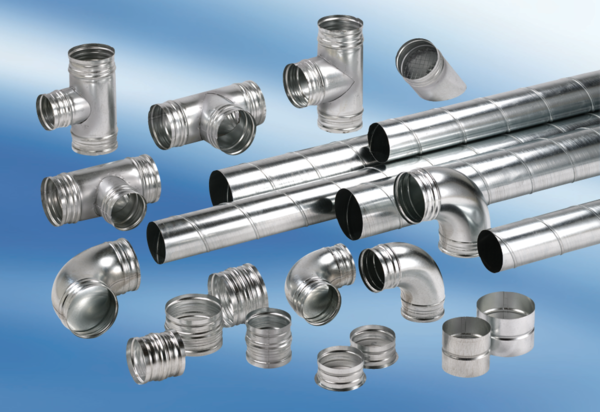 